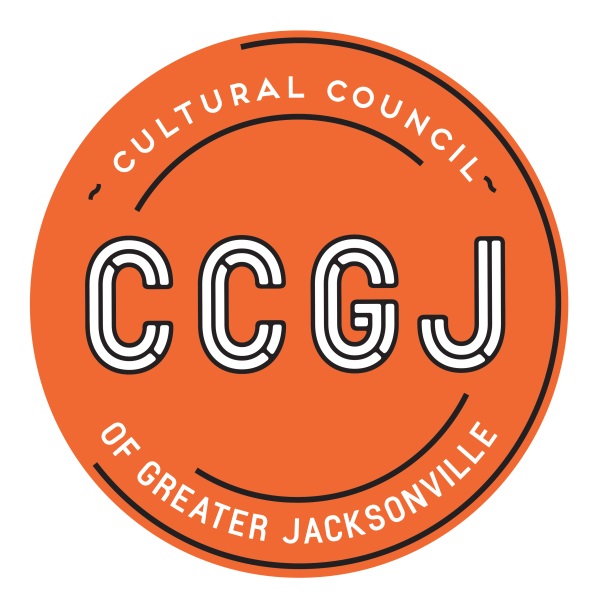 2019-2020 Cultural Service Grant Program – CSGP Process Timeline for OrganizationsEVENTDEADLINES & DATESTIMELOCATIONLetter of Intent Tuesday, March 5, 201911:59 p.m.OnlineCultural Equity Commitment one-on-one meetings with CCGJ E.D. March/April 2019TBDCultural Council300 Water St., Ste. 201, Jax 32202Eligibility NotificationApril 2019N/AN/AApplication Workshop Wednesday, April 17, 201910 a.m.-noonWJCT100 Festival Park Ave.Jax 32202Full ApplicationTuesday, June 18, 201911:59 p.m.OnlineOn-site Visit from member of CSGP CommitteeJuly/August 2019 - applicant to schedule with assigned reviewerTBD - applicant to schedule with assigned reviewerAt applicant’s facility/officeJax City Council Votes to Approve City Budget (includes CSGP allocation)Tuesday, Sept. 24, 20195 p.m.City Council Chamber, City Hall, 117 W. Duval St., Jax 32202HearingsWednesday, Sept. 25 (LEVEL THREE) & Thursday, Sept. 26, 2019 (LEVELS ONE & TWO)9 a.m.-5 p.m.Davis Gallery, Times-Union Center for the Performing Arts (TUCPA) 300 Water St.Jax 32202Cultural Council Board of Directors meeting -approval of CSGP awardsThursday, Oct. 17, 2019Noon-2 p.m.Lynwood Roberts Room, Jacksonville City Hall, 117 W. Duval St.Jax 32202Grant Process SurveyOctober/November 2019N/AOnlineCSGP Appreciation MixerThursday, Dec. 5, 20194:30-6 p.m.Cultural Council Grantee Compliance WorkshopWednesday, Dec. 11, 201910 a.m. - noonWJCTGrant PeriodOct. 1, 2019-Sept. 30, 2020N/AN/A